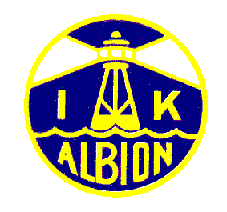 Hej!Då var det ett nytt år och dags att betala 2024 års medlemsavgift.2024 års medlemsavgift är 100 kr, plus ev. aktivitetsavgift som anges nedan.				Medlemsavgift 100 :- / person, eller Familjeavgift 250 :-Aktivitetsavgift: Orientering (tävlande) + 200 :-, Skidor (tävlande) + 200 :-, Friidrott, t.ex. långlopp (tävlande) + 200 :-.Swish: 1236763999Plusgiro: 119509-8Bankgiro: 103-0154Det går bra att betala för flera personer vid samma inbetalning. Får ni ej plats med all info, skicka gärna ett mail med detta.När ni anmäler er så ange namn, adress, mobilnummer, födelsenummer och en mailadress. Du vet väl att det går bra att hyra Albionstugan. Kostnaden är 250:- för medlemmar och 350:- för icke medlemmar per dygn. Det kostar 500:- om man även vill hyra omklädningsrum. Kontakta Magnus Malmström om du vill hyra Albionstugan, 0709-626463.Om er adress ändras så skicka gärna adressändring. Vill du inte vara medlem längre? Meddela detta per epost.IK Albion 				Hemsida: www.ikalbion.seEpost: info.ikalbion@ikalbion.seJärnvägsgatan 27 			Facebook: IK Albion | Stenstorp | Facebook 52161 Stenstorp		Med vänlig hälsning - Styrelsen